                                                                               19.05.2020   259-01-03-181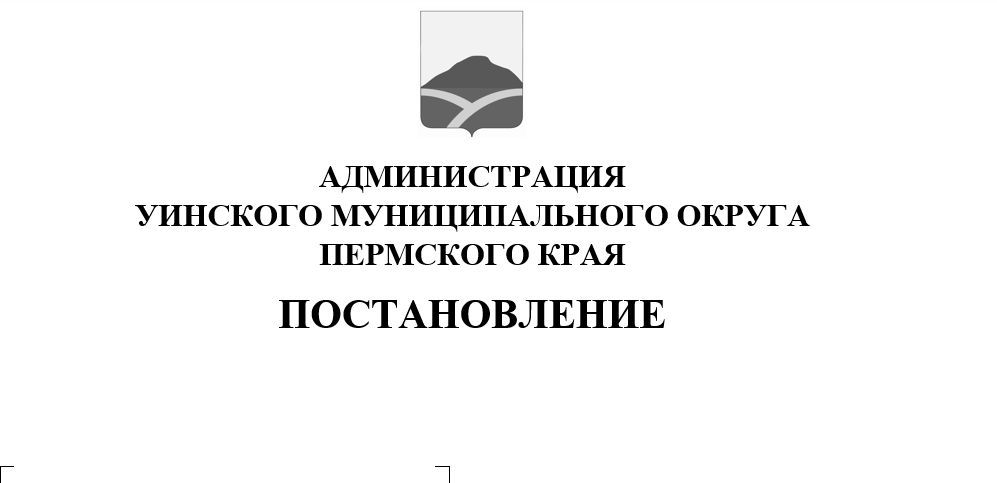 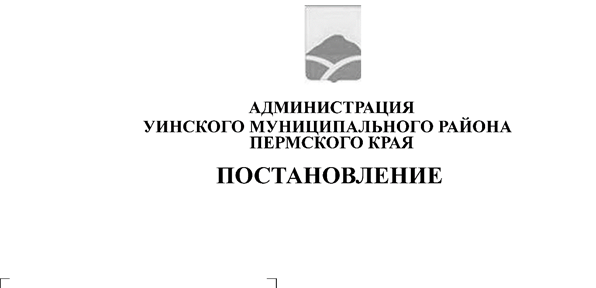 В соответствии с  Земельнымкодексом Российской Федерации, Федеральным законом от 25.10.2001   № 137-ФЗ «О введении в действие Земельного кодекса Российской Федерации», Федеральным законом от 06.10.2003 № 131–ФЗ «Об общих принципах организации местного самоуправления в Российской Федерации», Законом Пермского края от 01.12.2011 № 871-ПК «О бесплатном предоставлении земельных участков многодетным семьям в Пермском крае», Законом Пермского края от 02.10.2018 № 281-ПК «О внесении изменений в Закон Пермского края «О бесплатном предоставлении земельных участков многодетным семьям в Пермском крае», Постановлением администрации Уинского муниципального округа от 27.04.2020 № 259-01-03-137 «Об утверждении порядка постановки на учет многодетных семей в целях бесплатного предоставления земельных участков для индивидуального жилищного строительства, дачного строительства, осуществления крестьянским (фермерским) хозяйством его деятельности, садоводства, огородничества, животноводства на территории Уинского муниципального округа»,администрация Уинского муниципального округа Пермского краяПОСТАНОВЛЯЕТ:       1.  Утвердить Положение о комиссии по рассмотрению заявлений о постановке на учет многодетных семей в целях бесплатного предоставления земельного участка на территории Уинского муниципального округа (приложение 1).       2.     Утвердить состав комиссии по рассмотрению заявлений о постановке на учет многодетных семей в целях бесплатного предоставления земельного участка на территории  Уинского муниципального округа (приложение 2).3.  Считать утратившим силу постановление администрации Уинского муниципального района от 26.02.2019 № 68-259-01-03 «Об утверждении Положения о комиссии по рассмотрению заявлений о постановке на учет многодетных семей в целях бесплатного предоставления земельного участка на территории Уинского муниципального района».4.  Настоящее постановление вступает в силу со дня обнародования и подлежит размещению на сайте администрации Уинского муниципального округа в сети «Интернет».5.  Контроль над исполнением постановления возложить на начальника управления имущественных и земельных отношений администрации Уинского муниципального округа Зацепурина Ю.В.Глава муниципального округа –глава администрации Уинскогомуниципального округа                                                   А.Н. Зелёнкин                                                                                                 Приложение 1                                                                                                 к постановлению                                                                                                 администрации Уинского                                                                                                 муниципального округа                                                                                                 от 19.05.2020 № 259-01-03-181ПОЛОЖЕНИЕО КОМИССИИ ПО РАССМОТРЕНИЮ ЗАЯВЛЕНИЙ О ПОСТАНОВКЕ НА УЧЕТМНОГОДЕТНЫХ СЕМЕЙВ ЦЕЛЯХ БЕСПЛАТНОГО ПРЕДОСТАВЛЕНИЯЗЕМЕЛЬНОГО УЧАСТКА НА ТЕРРИТОРИИ УИНСКОГО МУНИЦИПАЛЬНОГО ОКРУГАI. Общие положения1.1. Комиссия по рассмотрению заявлений о постановке на учет многодетных семей в целях бесплатного предоставления земельного участка на территории Уинского муниципального округа (далее - Комиссия) осуществляет в пределах своих полномочий, установленных настоящим Положением, регулирование вопросов по рассмотрению заявлений о постановке на учет многодетной семьи в целях бесплатного предоставления земельного участка на территории Уинского муниципального округа в рамках реализации Закона Пермского края от 01.12.2011 № 871-ПК «О бесплатном предоставлении земельных участков многодетным семьям в Пермском крае».1.2. Комиссия в своей деятельности руководствуется Конституцией Российской Федерации, законодательством Российской Федерации и Пермского края, УставомУинского муниципального округа, муниципальными нормативно-правовыми актами Уинского муниципального округа, а также настоящим Положением.II. Цели и задачи деятельности Комиссии2.1. Целью деятельности комиссии является обеспечение качественной и эффективной работы по постановке на учет многодетных семей в целях бесплатного предоставления земельных участков на территории Уинского муниципального округа в рамках реализации Закона Пермского края от 01.12.2011 № 871-ПК «О бесплатном предоставлении земельных участков многодетным семьям в Пермском крае».2.2. Основными задачами комиссии являются:2.2.1. Обеспечение взаимодействия исполнительных органов государственной власти Пермского края, территориальных отделов федеральных органов исполнительной власти, органов социальных служб населения, органов местного самоуправления Пермского края в работе по сбору и передаче необходимой информации и документов, подтверждающих право на бесплатное предоставление земельных участков многодетным семьям и постановку их на учет.2.2.2. Рассмотрение заявлений и прилагаемых к ним документов, поступивших в администрацию Уинского муниципального округа, по вопросу постановки на учет многодетных семей для бесплатного предоставления земельных участков на территории Уинского муниципального округа в целях дальнейшего принятия решения о постановке на учет многодетной семьи либо об отказе в постановке на учет, рассмотрение документов для принятия решения о бесплатном предоставлении земельного участка либо об отказе в его предоставлении.III. Права комиссииКомиссия в соответствии с возложенными на нее задачами вправе:3.1. Запрашивать у федеральных органов исполнительной власти, территориальных отделов федеральных органов исполнительной власти, исполнительных органов государственной власти Пермского края, органов местного самоуправления Пермского края, функциональных органов и структурных подразделений администрации Уинского муниципального округа, предприятий и организаций всех форм собственности, а также у заявителей информацию, необходимую для работы Комиссии и принятия решений.3.2. Приглашать и заслушивать на заседании Комиссии руководителей функциональных органов и структурных подразделений администрации Уинского муниципального округа, а также заинтересованных органов и организаций по вопросам, вынесенным на рассмотрение Комиссии и относящимся к деятельности Комиссии.3.3. Вносить главе муниципального округа – главе администрации Уинского муниципального округапредложения о создании рабочих групп Комиссии.3.4. Разрабатывать и вносить на рассмотрение председателю Комиссии предложения и проекты нормативных актов по вопросам, относящимся к компетенции Комиссии.3.5. Принимать решения по вопросам постановки на учет многодетной семьи, снятия с учета многодетной семьи либо об отказе в постановке многодетной семьи на учет.3.6. Принимать решения о бесплатном предоставлении земельного участка многодетной семье либо об отказе в его предоставлении.IV. Организация деятельности Комиссии4.1. Состав Комиссии утверждается постановлением администрацииУинского муниципального округа.4.2. Комиссию возглавляет председатель Комиссии.4.2.1. Председатель Комиссии:- осуществляет общее руководство деятельностью Комиссии;- распределяет полномочия (обязанности) между членами Комиссии;- несет персональную ответственность за выполнение возложенных на Комиссию задач;- обеспечивает работу и проведение заседаний Комиссии.4.3. Заместитель председателя Комиссии:- выполняет обязанности председателя Комиссии в периоды его временного отсутствия или по его поручению.4.4. Секретарь Комиссии:- готовит повестку дня заседания Комиссии;- своевременно уведомляет членов Комиссии о повестке и дате проведения очередного заседания Комиссии;- своевременно уведомляет приглашенных лиц о времени и месте проведения заседания Комиссии;- готовит выписки из протокола заседания Комиссии.4.5. Заседания Комиссии проводятся по мере необходимости.4.6. Подготовка материалов к заседанию Комиссии проводится секретарем Комиссии.4.7. Решения комиссии принимаются простым большинством голосов. При равенстве голосов голос председателя Комиссии является решающим.4.8. Члены Комиссии обязаны присутствовать на ее заседаниях.При отсутствии по уважительным причинам члена Комиссии участие в работе Комиссии принимает работник, исполняющий обязанности отсутствующего члена Комиссии. В этом случае работник, исполняющий обязанности отсутствующего члена Комиссии, осуществляет права члена Комиссии.4.9. При несогласии с принятым решением член Комиссии вправе изложить в письменной форме свое особое мнение, которое подлежит обязательному приобщению к протоколу заседания.4.10. Решение Комиссии оформляется протоколом, который подписывают председатель и секретарь Комиссии.4.11. Положительное решение Комиссии о постановке многодетной семьи на учет является основанием для подготовки администрацией Уинского муниципального округа проекта постановления о постановке на учет многодетной семьи в целях предоставления в собственность бесплатно земельного участка соответствующего назначения на территории Уинского муниципального округа.                                                                                                        Приложение 2                                                                                                        к постановлению                                                                                                        администрации Уинского                                                                                                        муниципального округаСОСТАВКОМИССИИ ПО РАССМОТРЕНИЮ ЗАЯВЛЕНИЙ О ПОСТАНОВКЕ НА УЧЕТМНОГОДЕТНЫХ СЕМЕЙ В ЦЕЛЯХ БЕСПЛАТНОГО ПРЕДОСТАВЛЕНИЯЗЕМЕЛЬНОГО УЧАСТКА НА ТЕРРИТОРИИ УИНСКОГОМУНИЦИПАЛЬНОГО ОКРУГАПредседатель:      Заместитель председателя:      Секретарь:      Члены Комиссии:Матынова Юлия АзатовнаЗаместитель главы администрации Уинского муниципального округаЗацепурин Юрий ВладимировичНачальник управления имущественных и земельных  отношений администрации Уинского муниципального округаЛеконцева Елена ЛеонидовнаГлавный специалист управления имущественных и земельных отношений администрации Уинского муниципального округаОсетрова ТатьянаНиколаевнаГлавный специалист управления имущественных и земельных отношений администрации Уинского муниципального округаВатолин Павел ВасильевичКонсультант управления имущественных и земельных отношений администрации Уинского муниципального округа